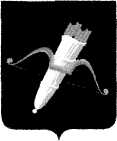 РОССИЙСКАЯ ФЕДЕРАЦИЯАДМИНИСТРАЦИЯ  ГОРОДА АЧИНСКА КРАСНОЯРСКОГО КРАЯ         П О С Т А Н О В Л Е Н И Е30.09.2013 				       г. Ачинск                     	 		323-пОб утверждении муниципальной программы города Ачинска «Защита населения и территорий города Ачинска от чрезвычайных ситуаций природного и техногенного характера» (в ред. от 20.11.2013 № 424-п, от 22.01.2014 № 060-п, от 30.05.2014 № 303-п, от 26.09.2014
№ 426-п, от 27.10.2014 № 461-п, от 30.10.2014 № 466-п, от 22.06.2015 № 227-п, от 23.10.2015 № 352-п, от 11.03.2016
№ 071-п, от 17.05.2016 № 157-п)В соответствии со статьёй 179 Бюджетного кодекса Российской Федерации, статьёй 16 Федерального Закона от 06.10.2003 № 131-ФЗ «Об общих принципах организации местного самоуправления в Российской Федерации», постановления Администрации города Ачинска от 30.08.2013     № 297-п «Об утверждении перечня муниципальных программ города Ачинска» и постановления Администрации города Ачинска от 02.09.2013 № 299-п «Об утверждении Порядка принятия решений о разработке муниципальных программ города Ачинска, их формировании и реализации», руководствуясь статьями 47.3, 49 Устава города Ачинска,           ПОСТАНОВЛЯЮ:           1. Утвердить муниципальную программу «Защита населения и территорий города Ачинска от чрезвычайных ситуаций природного и техногенного характера», согласно приложению.          2. Контроль исполнения постановления возложить на заместителя Главы Администрации города Долгирева Я.О.          3. Опубликовать постановление в газете «Ачинская газета» и на сайте: www.adm-achinsk.ru.          4. Постановление вступает в силу  в день, следующий за днем его официального опубликования.Исполняющий полномочия Главы Администрации  города Ачинска                                         П.Я. ХохловПриложение к постановлению Администрации города Ачинскаот  30.09.2013 № 323-пМуниципальная программа города Ачинска «Защита населения и территорий города Ачинска от чрезвычайных ситуаций природного и техногенного характера».1. Паспорт муниципальной программы города Ачинска «Защита населения и территорий города Ачинска от чрезвычайных ситуаций природного и техногенного характера»2. Основные разделы программы2. 1. Характеристика текущего состояния гражданской обороны, чрезвычайных ситуаций и пожарной безопасности с указанием основных показателей социально-экономического развития города Ачинска и анализ социальных, финансово-экономических и прочих рисков реализации муниципальной программы    На территории города расположены 2 потенциально опасных объекта, из них 1 химически опасный, 2 критически важных объекта, 15 объектов, имеющих категорию по гражданской обороне.Использование в технологическом процессе на ЗАО «Назаровское»  отделение № 11 аммиака, может служить источником чрезвычайной ситуации, связанной с выбросом аварийных химически опасных веществ (далее АХОВ), при которой пострадает работающий персонал, а также и население города. Выход из строя объектов энергетики, аварии на энергетических, тепловых, водопроводно-канализационных сетях приведут к потере, а в отдельных случаях и к остановке производственных мощностей, прекращению подачи тепла, электрической энергии и воды в жилые массивы города.Наличие в городе взрывопожароопасных объектов создают возможности возникновения взрывов и пожаров.При крушениях на железнодорожном транспорте, наряду с образованием очагов химического поражения и пожаров, возможно нарушение графика движения поездов по Транссибирской железнодорожной магистрали.Причинами чрезвычайных ситуаций, обусловленных  природными, климатическими и географическими условиями, являются сильные морозы, обильные снегопады, гололедно-изморозевые отложения на проводах, ливни, ураганы, землетрясения, подъем высоких уровней воды в русле реки Чулым в паводковый период. Радиационно-опасных объектов на территории города нет. Естественный фон радиации в среднем составляет 11,6 мР/ч.          Биологически опасных объектов на территории города нет, санитарно-эпидемиологическая обстановка в городе удовлетворительная.При угрозе или начале ведения военных действий вводится в действие План гражданской обороны и защиты населения (далее – План ГО) города.Для укрытия наибольшей работающей смены (далее НРС) численностью 10 700 человек в городе Ачинске имеется фонд защитных сооружений, объединяющий 37 убежищ вместимостью 10 500 человек и  1 противорадиационное укрытие (далее ПРУ), вместимостью 200 человек. Обеспеченность НРС убежищами составляет 100%.          В связи с вступлением в силу приказа МЧС России от 01.10.2014 № 543 «Об утверждении Положения об организации обеспечения населения средствами индивидуальной защиты», накопление запасов (резервов) СИЗ осуществляется только для работников организаций и отдельных категорий населения, работающих (проживающих) на территориях в пределах границ зон возможного химического заражения из расчета на 100% их общей численности.Обеспеченность населения, попадающих в зону возможного химического заражения при аварии на ЗАО «Назаровское» отделение № 11 средствами индивидуальной защиты составляет:всего населения – 9,824 тыс.чел/87%;работающее население – 1,024 тыс.чел./40,0%;неработающего взрослого населения – 4,173 тыс. чел./100%;детей от 1,5 до 7 лет – 950 чел./100%;детей от 7 до 17 лет – 2,200 тыс.чел./100%;детей от 0 до 1,5 лет – 650 чел./100%.Эвакуационные мероприятия по выводу населения спланировано провести  за  22 часа (4 часа отводится на приведение эвакуационных органов всех уровней в готовность, и 18 часов на вывоз и вывод рассредоточиваемых  и эвакуируемых в безопасные районы). Вывоз материальных и культурных ценностей спланирован в течение последующих 5 суток. Количество населения, подлежащего эвакуации в военное время составляет 91 % от всего населения, порядок эвакуации населения определен «Планом рассредоточения и эвакуации населения города». Для проведения эвакуационных мероприятий спланировано привлечь 131 единицу автотранспорта (в т.ч. 91 автобус и 27 эвакопоездов).За 2014 год на территории города произошло 169 пожаров, из них в жилом секторе 107, что составляет 63 % от общего количества пожаров. На объектах экономике произошёл 1 пожар, прочих – 61. В результате на пожарах погибло 12 человек, травмировано 11 человек.2014 год город Ачинск прожил без крупномасштабных чрезвычайных ситуаций природного и техногенного характера, но имели место происшествия, связанные с нарушением жизнедеятельности населения.В целях обеспечения мероприятий гражданской обороны и защиты населения и территорий от чрезвычайных ситуаций природного и техногенного характера постановлением Главы города Ачинска от 26.12.2005 № 395-п создано муниципальное учреждение «Управление по делам гражданской обороны, чрезвычайным ситуациям и пожарной безопасности города Ачинска».Так в 2014 году аварийно-спасательным отрядом экстренного реагирования (далее АСОЭР) осуществлено 512 выездов по выполнению различных видов оказания помощи. Для АСОЭР приобретено: автомобиль на базе ГАЗель 27057 с комплектом аварийно-спасательного инструмента и оборудования, 4 аппарата дыхательный ПТС "Базис", 13 панорамных масок Panorama NOVA Standart P (базис, Авиа, Профи, РА 94 Pius Basic, мотопомпа «Кайман», два пожарных рукава.В 2014 году прошли переподготовку 17 сотрудников АСОЭР по программе «Промышленный альпинист 5 разряда».АСОЭР осуществляет следующие мероприятия: - разведку зоны чрезвычайной ситуации;- ввод сил и средств аварийно-спасательного формирования в зону чрезвычайной ситуации;- оказание первой медицинской помощи пострадавшим;- поисково-спасательные работы в зоне чрезвычайной ситуации;- эвакуацию пострадавших и материальных ценностей из зоны чрезвычайной ситуации;- ликвидацию (локализацию) чрезвычайных ситуаций на автомобильном транспорте.С 1 сентября 2010 года создана и работает служба «112» (вызова экстренных служб), специалисты которой принимают информацию от населения и переадресуют ее тем или иным структурам, для оказания помощи населению. В 2014 году в единую дежурно-диспетчерскую службу (далее ЕДДС) МКУ «Управление ГО, ЧС и ПБ» поступило 45 682 сообщений от граждан и организаций. В результате деятельности ЕДДС оказана помощь 28 998 человек.Подготовка     специалистов      управления      гражданской      обороныМКУ «Управление ГО, ЧС и ПБ», должностных лиц и специалистов российской системы предупреждения и ликвидации чрезвычайных ситуаций (далее РСЧС) и гражданской обороны (далее ГО)  осуществляется в Ачинском филиале краевого государственного казенного образовательного учреждения дополнительного профессионального образования «Учебно-методический центр по гражданской обороне, чрезвычайным ситуациям и пожарной безопасности Красноярского края (далее КГКОУ «УМЦ по ГО, ЧС и ПБ Красноярского края») согласно поданных заявок и плана комплектования.  Практические действия должностные лица и специалисты РСЧС и ГО отрабатывают в ходе проведения учений и тренировок. Подготовка работающего населения организована по производственному принципу на предприятиях согласно разработанных программ, подготовка неработающего населения проводится по месту жительства в учебно-консультационном пункте (далее УКП), практические действия отрабатываются в ходе проведения учений и тренировок. Подготовка в учебных заведениях организована в соответствии с утвержденными программами.С 2003 года при МКУ «Управление ГО, ЧС и ПБ» функционирует ЕДДС города, которая через дежурно-диспетчерские службы (далее ДДС) объектов города осуществляет сбор и обмен информацией об обстановке на объектах и в целом по городу и является органом повседневного управления городского звена территориальной подсистемы РСЧС. Во исполнение постановления   Администрации города от 06.07.2011 № 235-п «О порядке сбора и обмена информацией в области защиты населения и территорий о чрезвычайных ситуациях природного и техногенного характера в городе Ачинске» информация в электронном виде (после поступления информации от объектов, ее обобщения) представляется  Главе города Ачинска и Губернатору Красноярского края. ДДС города обязаны своевременно представлять информацию, о тех или иных событиях на своих предприятиях. 2.2. Приоритеты и цели социально-экономического развития в сфере гражданской обороны, чрезвычайных ситуаций и пожарной безопасности, описание основных целей и задач муниципальной программы, прогноз развития гражданской обороны, чрезвычайных ситуаций и пожарной безопасностиОсновными приоритетами реализации программы являются: - участие в предупреждении и ликвидации последствий чрезвычайных ситуаций в границах города, дальнейшее развитие ЕДДС и службы «112»;- организация и осуществление мероприятий по гражданской обороне, защите населения и территории городского округа от чрезвычайных ситуаций природного и техногенного характера, включая поддержку в состоянии постоянной готовности к использованию систем оповещения населения об опасности, объектов гражданской обороны, создание и содержание в целях гражданской обороны запасов материально-технических, продовольственных, медицинских и иных средств; - создание, содержание и организация деятельности аварийно-спасательных служб и (или) аварийно-спасательных формирований на территории города;- обеспечение первичных мер пожарной безопасности в границах города;- осуществление мероприятий по обеспечению безопасности людей на водных объектах, охране их жизни и здоровья; - организация срочного захоронения трупов в военное время.Целью муниципальной программы является создание эффективной системы защиты населения и территорий города Ачинска от чрезвычайных ситуаций природного и техногенного характера.Задача муниципальной программы: снижение рисков и смягчение последствий чрезвычайных ситуаций природного и техногенного характера в городе Ачинске.2.3. Механизм реализации отдельных мероприятий муниципальной программы (описание организационных, экономических и правовых механизмов, необходимых для эффективной реализации отдельных мероприятий муниципальной программы; последовательность выполнения отдельных мероприятий муниципальной программы, их взаимоувязанность; критерии выбора исполнителей; критерии выбора получателей муниципальных услуг) или ссылку на нормативный акт, регламентирующий реализацию соответствующих мероприятийРешение задач программы достигается реализацией подпрограммы.Главным       распорядителем      бюджетных     средств           являются МКУ «Управление ГО, ЧС и ПБ» и Администрация города Ачинска (управление ЖКХ).Реализация мероприятий программы осуществляется в соответствии с Законами Красноярского края: от 10.02.2000 №9-631 «О защите населения и территории Красноярского края от чрезвычайных ситуаций природного и техногенного характера»;от 24.12.2004 №13-2821 «О пожарной безопасности в Красноярском крае»и муниципальными правовыми актами:постановлением Главы города Ачинска от 06.05.2014 № 262-п «О городском звене краевой территориальной подсистемы единой государственной системы предупреждения и ликвидации чрезвычайных ситуаций»;постановлением Администрации города Ачинска от 24.01.2012 № 020-п «О единой дежурно-диспетчерской службе города»;постановлением Администрации города Ачинска от 03.07.2014 № 348-п «Об утверждении положения «Об организации подготовки и обучения населения города Ачинска в области гражданской обороны и защиты от чрезвычайных ситуаций природного и техногенного характера»;постановлением Администрации  города Ачинска от 27.10.2014 № 459-п «О порядке создания, хранения, использования и восполнения  резерва материальных ресурсов для ликвидации чрезвычайных ситуаций на территории города Ачинска»;постановлением Администрации  города Ачинска от 01.06.2015 № 199-п «Об определении форм участия граждан в обеспечении первичных мер пожарной безопасности на территории города Ачинска»;постановлением Главы города Ачинска от 17.07.2009 №189-п, «Об организации и ведении гражданской обороны в городе Ачинске».2.4. Прогноз конечных результатов муниципальной программы, характеризующих целевое состояние (изменение состояния) уровня и качества жизни населения, социальной сферы, экономики, степени реализации других общественно значимых интересов и потребностей в соответствующей сфере на территории города АчинскаРеализация программы позволит: - снизить риски возникновения и развития чрезвычайных ситуаций природного и техногенного характера, сократить ущерб и потери от чрезвычайных ситуаций муниципального характера;- повысить уровень обеспечения профилактики и тушения пожаров в городе;- повысить уровень обеспечения защиты населения города от опасностей, возникающих при военных конфликтах или вследствие этих конфликтов.2.5. Перечень подпрограмм с указанием сроков их реализации и ожидаемых результатовВ рамках программы реализуется следующая подпрограмма: «Обеспечение предупреждения возникновения и развития чрезвычайных ситуаций природного и техногенного характера, снижение ущерба и потерь от чрезвычайных ситуаций».Сроки выполнения подпрограммы 2014-2018 годы.Результатом выполнения подпрограммы являются:- снижение рисков возникновения и развития чрезвычайных ситуаций природного и техногенного характера, - сокращение ущерба и потерь от чрезвычайных ситуаций муниципального характера; - повышение уровня обеспечения защиты населения города от опасностей, возникающих при военных конфликтах или вследствие этих конфликтов;- повышение уровня обеспечения профилактики и тушения пожаров в городе.2.6. Информация о распределении планируемых расходов по отдельным мероприятиям муниципальной программы, подпрограммам с указанием главных распорядителей средств бюджета города Ачинска, а также по годам реализации программыИнформация о распределении планируемых расходов по отдельным мероприятиям программы и подпрограммы представлена в приложении № 3.2.7. Информация о ресурсном обеспечении и прогнозной оценке расходов на реализацию целей муниципальной программы с учетом источников финансирования, в том числе средств федерального бюджета, краевого бюджета, бюджета города, а также перечень реализуемых ими мероприятий - в случае участия в реализации программыИнформация о ресурсном обеспечении и прогнозной оценке расходов на реализацию целей программы представлена в приложении № 4.                                                                                                                                                                                 Приложение № 1 к паспорту муниципальной программы города Ачинска «Защита населения и территорий города Ачинска от чрезвычайных ситуаций природного и техногенного характера»Перечень целевых показателей программы и показателей результативности программы с расшифровкой плановых значений по годам её реализации                                                                                                                                                                                 Приложение № 2 к паспорту муниципальной программы города Ачинска «Защита населения и территорий города Ачинска от чрезвычайных ситуаций природного и техногенного характера»Значения целевых показателей на долгосрочный период                                                                                                                                                                               Приложение № 3к муниципальной программе города Ачинска  «Защита населения и территорий города Ачинска от  чрезвычайных ситуаций                                 природного и техногенного характера»Информация о распределении планируемых расходов  по отдельным мероприятиям                                                                                                                                                   муниципальной программы города Ачинска «Защита населения и территорий города Ачинска от чрезвычайных ситуаций природного и техногенного характера»Приложение № 4
к муниципальной программе города Ачинска «Защита населения и территорий города Ачинска от чрезвычайных ситуаций природного и техногенного характера»Информация о ресурсном обеспечении и прогнозной оценке расходов на реализацию целей муниципальной программе города Ачинска «Защита населения и территорий города Ачинска от чрезвычайных ситуаций природного и техногенного характера» с учетом источников финансирования, в том числе по уровням бюджетной системыПриложение № к муниципальной программе города Ачинска «Защита населения и территорий города Ачинска от чрезвычайных ситуаций природного и техногенного характера» Подпрограмма«Обеспечение мероприятий по предупреждению возникновения и развития чрезвычайных ситуаций  природного и техногенного характера, снижение ущерба и потерь от чрезвычайных ситуаций», реализуемая в рамках  муниципальной программы города Ачинска «Защита населения и территорий города Ачинска от чрезвычайных ситуаций природного и техногенного характера»Паспорт подпрограммы «Обеспечение мероприятий по предупреждению возникновения и развития чрезвычайных ситуаций  природного и техногенного характера, снижение ущерба и потерь от чрезвычайных ситуаций» 2. Основные разделы подпрограммы2.1. Постановка общегородской проблемы и обоснование необходимости разработки подпрограммыНа территории города расположены 2 потенциально – опасных объекта, из них 1 химически опасный, 2 критически важных объекта, 15 объектов, имеющих категорию по гражданской обороне.Для укрытия наибольшей работающей смены (далее НРС) численностью 10 700 человек в городе Ачинске имеется фонд защитных сооружений, объединяющий 37 убежищ вместимостью 10 500 человек и  1 противорадиационное укрытие (далее ПРУ), вместимостью 200 человек. Обеспеченность НРС убежищами составляет 100%.В связи с вступлением в силу приказа МЧС России от 01.10.2014 № 543 «Об утверждении Положения об организации обеспечения населения средствами индивидуальной защиты», накопление запасов (резервов) СИЗ осуществляется только для работников организаций и отдельных категорий населения, работающих (проживающих) на территориях в пределах границ зон возможного химического заражения из расчета на 100% их общей численности.Обеспеченность населения, попадающих в зону возможного химического заражения при аварии на ЗАО «Назаровское» отделение № 11 средствами индивидуальной защиты составляет:всего населения – 9,824 тыс.чел/87%;работающее население – 1,024 тыс.чел./40,0%;неработающего взрослого населения – 4,173 тыс. чел./100%;детей от 1,5 до 7 лет – 950.чел./100%;детей от 7 до 17 лет – 2,200 тыс.чел./100%;детей от 0 до 1,5 лет – 650чел./100%.Обеспеченность нештатных формирований по обеспечению и выполнению мероприятий по гражданской обороне (далее – НФГО)  приборами радиационной разведки, химической разведки и дозиметрического контроля составляет 100%.Эвакуационные мероприятия по выводу населения спланировано провести  за  22 часа, (4 часа отводится на приведение эвакуационных органов всех уровней в готовность, и 18 часов на вывоз и вывод рассредоточиваемых  и эвакуируемых в безопасные районы). Вывоз материальных и культурных ценностей спланирован в течение последующих 5 суток. Количество населения, подлежащего эвакуации в военное время составляет 91 % от всего населения, порядок эвакуации населения определен «Планом рассредоточения и эвакуации населения города». Для проведения эвакуационных мероприятий спланировано привлечь 131 единицу автотранспорта (в т.ч. 91 автобус и 27 эвакопоездов).       Подготовка специалистов управления гражданской обороны МКУ «Управление ГО, ЧС и ПБ», должностных лиц и специалистов РСЧС и ГО  осуществляется в Ачинском филиале КГКОУ «УМЦ по ГО, ЧС и ПБ Красноярского края», согласно поданных заявок и плана комплектования.  Практические действия должностные лица и специалисты РСЧС и ГО отрабатывают в ходе проведения учений и тренировок. Подготовка работающего населения организована по производственному принципу на предприятиях согласно разработанных программ, подготовка неработающего населения проводится по месту жительства в УКП, практические действия отрабатываются в ходе проведения учений и тренировок. Подготовка в учебных заведениях организовано в соответствии с утвержденными программами.С 2003 года при МКУ «Управление ГО, ЧС и ПБ» функционирует единая дежурно-диспетчерская служба города, которая через ДДС объектов города осуществляет сбор и обмен информацией об обстановке на объектах и в целом по городу и является органом повседневного управления городского звена территориальной подсистемы РСЧС. Во исполнение распоряжения   Главы города от 06.07.2011 № 235-п «О порядке сбора и обмена информацией в области защиты населения и территорий о чрезвычайных ситуациях природного и техногенного характера в городе Ачинске» информация в электронном виде (после поступления информации от объектов, ее обобщения) представляется в администрацию города – Главе города и Губернатору края. Дежурно-диспетчерские службы города обязаны своевременно представлять информацию, о тех или иных событиях на своих предприятиях. С 1 сентября 2010 года создана и работает служба «112» (вызова экстренных служб), специалисты которой принимают информацию от населения и переадресуют ее тем или иным структурам, для оказания помощи населению.Аварийно-спасательный отряд экстренного реагирования (далее – АСОЭР) осуществляет следующие мероприятия: -  разведку зоны чрезвычайной ситуации;- ввод сил и средств аварийно-спасательного формирования в зону чрезвычайной ситуации;-  оказание первой медицинской помощи пострадавшим;-  поисково-спасательные работы в зоне чрезвычайной ситуации;- эвакуацию пострадавших и материальных ценностей их зоны чрезвычайной ситуации;- ликвидацию (локализацию) чрезвычайных ситуаций на автомобильном транспорте.2.2. Основная цель, задачи, этапы и сроки выполнения подпрограммы, целевые индикаторы          Целью подпрограммы является последовательное снижение рисков чрезвычайных ситуаций, повышение защищенности населения и территорий города Ачинска от угроз природного и техногенного характера.	Задачи подпрограммы:           1. Обеспечение предупреждения возникновения и развития чрезвычайных ситуаций природного и техногенного характера, снижения ущерба и потерь от чрезвычайных ситуаций муниципального характера, обеспечение защиты населения города от опасностей, возникающих при военных конфликтах или вследствие этих конфликтов.2.    Обеспечение профилактики и тушения пожаров.В рамках выполнения вышеуказанных задач планируется реализация следующих мероприятий.Решение задачи 1 «Обеспечение предупреждения возникновения и развития чрезвычайных ситуаций природного и техногенного характера, снижения ущерба и потерь от чрезвычайных ситуаций межмуниципального характера, обеспечение защиты населения города от опасностей, возникающих при военных конфликтах или вследствие этих конфликтов» осуществляется посредством реализации мероприятия 1.1 подпрограммы:1.1. Обеспечение деятельности (оказание услуг) учреждения.В рамках реализации мероприятия 1.1 подпрограммы  предусматривается финансовое обеспечение основных направлений деятельности МКУ «Управление ГО, ЧС и ПБ» в 2014-2018 годах:- участие в предупреждении и ликвидации последствий чрезвычайных ситуаций в границах города;- обеспечение первичных мер пожарной безопасности в границах города;- организация срочного захоронения трупов в военное время;-организация и осуществление мероприятий по гражданской обороне, защите населения и территории городского округа от чрезвычайных ситуаций природного и техногенного характера, включая поддержку в состоянии постоянной готовности к использованию систем оповещения населения об опасности, объектов гражданской обороны, создание и содержание в целях гражданской обороны запасов материально-технических, продовольственных, медицинских и иных средств;- создание, содержание и организация деятельности аварийно-спасательных служб и (или) аварийно-спасательных формирований на территории города;- осуществление мероприятий по обеспечению безопасности людей на водных объектах, охране их жизни и здоровья.Решение задачи 2 «Обеспечение профилактики и тушения пожаров в городе» осуществляется посредством реализации мероприятий 1.2 подпрограммы:	2.1. Обеспечение профилактики и тушения пожаровВ рамках реализации мероприятия 1.2 подпрограммы предусматривается финансовое обеспечение деятельности управления ЖКХ:- профилактическая работа на пожарных водоемах и гидрантах.Срок выполнения подпрограммы 2014-2018 годы.Для осуществления мониторинга оценки реализации подпрограммы применяются целевые индикаторы подпрограммы.	Источником информации по целевым индикаторам является ведомственная статистика. 	2.3. Механизм реализации мероприятий подпрограммы	Реализация          мероприятий            подпрограммы        осуществляется  МКУ «Управление ГО, ЧС и ПБ» и Администрацией города Ачинска (управление ЖКХ) в соответствии со следующими Законами Красноярского края:	от 10.02.2000 № 9-631 «О защите населения и территории Красноярского края от чрезвычайных ситуаций природного и техногенного характера»;	от 24.12.2004 № 13-2821 «О пожарной безопасности в Красноярском крае»;и муниципальными правовыми актами:постановление Главы города Ачинска от 06.05.2014 № 262-п «О городском звене краевой территориальной подсистемы единой государственной системы предупреждения и ликвидации чрезвычайных ситуаций»;постановлением Администрации города Ачинска от 24.01.2012 № 020-п «О единой дежурно-диспетчерской службе города»;постановлением Администрации города Ачинска от 03.07.2014 № 348-п «Об утверждении положения «Об организации подготовки и обучения населения города Ачинска в области гражданской обороны и защиты от чрезвычайных ситуаций природного и техногенного характера»;постановлением Администрации  города Ачинска от 27.10.2014 № 459-п «О порядке создания, хранения, использования и восполнения  резерва материальных ресурсов для ликвидации чрезвычайных ситуаций на территории города Ачинска»;постановлением Администрации  города Ачинска от 01.06.2015 № 199-п «Об определении форм участия граждан в обеспечении первичных мер пожарной безопасности на территории города Ачинска»;постановлением Главы города Ачинска от 17.07.2009 №189-п «Об организации и ведении гражданской обороны в городе Ачинске».Финансирование мероприятий подпрограммы осуществляется на основании муниципальных контрактов, заключенных в соответствии с Федеральным законом от 05.04.2013 № 44-ФЗ «О контрактной системе в сфере закупок товаров, работ, услуг для обеспечения государственных и муниципальных нужд».Получателем бюджетных средств на выполнение мероприятий 1.1, с функцией муниципального заказчика является МКУ «Управление ГО, ЧС и ПБ».Получателем бюджетных средств на выполнение мероприятия 1.2 с функцией муниципального заказчика является Администрация города Ачинска (управление ЖКХ).2.4. Управление подпрограммой и контроль за ходом ее выполненияТекущее управление реализацией подпрограммы осуществляется исполнителями подпрограммы – МКУ «Управление ГО, ЧС и ПБ», Администрацией города Ачинска (управление ЖКХ) (далее – Исполнители).Исполнитель подпрограммы несет ответственность за ее реализацию, достижение конечного результата, целевое и эффективное использование финансовых средств, выделяемых на выполнение подпрограммы.Исполнителем подпрограммы осуществляется:отбор исполнителей отдельных мероприятий подпрограммы;непосредственный контроль за ходом реализации мероприятий подпрограммы;подготовка отчетов о реализации подпрограммы.Отчеты о  реализации    муниципальной     программы    представляются МКУ «Управление ГО, ЧС и ПБ» одновременно в финансовое управление Администрации города Ачинска и управление экономического развития и планирования Администрации города Ачинска ежеквартально не позднее 10 числа второго месяца, следующего за отчетным.Годовой отчет о ходе реализации муниципальной программы формируется ответственным исполнителем с учетом информации, полученной от соисполнителей, и направляется на согласование соисполнителям на бумажных носителях и в электронном виде.Согласованный с соисполнителями муниципальной программы годовой отчет на бумажных носителях и в электронном виде представляется в управление экономического развития и планирования Администрации города Ачинска до 1 марта года, следующего за отчетным.Годовой отчет в срок до 1 мая года, следующего за отчетным, подлежит размещению на официальном сайте ответственного исполнителя в сети Интернет.Контроль за целевым и эффективным использованием средств местного бюджета осуществляют Исполнители подпрограммы.2.5. Оценка социально-экономической эффективностиВ результате реализации подпрограммных мероприятий будут достигнуты следующие результаты, обеспечивающие:всесторонний информационный обмен между дежурно-диспетчерскими службами;оперативное реагирование на чрезвычайные ситуации природного и техногенного характера и различного рода происшествия;хранение, и поддержание в состоянии постоянной готовности к использованию по предназначению запасов материально-технических средств, в том числе средств индивидуальной защиты, средств радиационной, химической разведки и дозиметрического контроля;функционирование и поддержание в готовности технических средств оповещения населения края на случай чрезвычайных ситуаций и военных конфликтов;осуществление плановой подготовки, переподготовки и повышения квалификации руководителей и специалистов органов исполнительной власти края, органов местного самоуправления, организаций, специалистов единых дежурно-диспетчерских служб, аварийно-спасательных формирований;предупреждение чрезвычайных ситуаций муниципального                характера.Оценка      социально-экономической       эффективности        проводится МКУ «Управление ГО, ЧС и ПБ»,  Администрацией города Ачинска (управление ЖКХ).Реализация подпрограммы позволит: - снизить риски возникновения и развития чрезвычайных ситуаций природного и техногенного характера, сократить ущерб и потери от чрезвычайных ситуаций муниципального характера;- повысить уровень обеспечения профилактики и тушения пожаров в городе;- повысить уровень обеспечения защиты населения города от опасностей, возникающих при военных конфликтах или вследствие этих конфликтов.2.6. Мероприятия подпрограммыМероприятия подпрограммы приведены в приложении № 2.2.7. Обоснование финансовых, материальных и трудовых затрат (ресурсное обеспечение подпрограммы) с указанием источников финансированияВсего на реализацию подпрограммных мероприятий потребуется  – 139 088,8 тыс. рублей за счет средств местного бюджета:2014 год – 28 089,2 тыс. рублей, 2015 год – 29 508,0 тыс. рублей,2016 год – 29 644,2 тыс. рублей 2017 год – 25 923,7 тыс. рублей, 2018  год – 25 923,7 тыс. рублей.Приложение № 1 к подпрограмме «Обеспечение мероприятий по предупреждению возникновения и развития чрезвычайных ситуаций природного и техногенного характера, снижение ущерба и потерь от чрезвычайных ситуаций», реализуемой в рамках муниципальной программы города Ачинска «Защита  населения и территорий города Ачинска от чрезвычайных ситуаций природного и техногенного характера»Перечень целевых индикаторов подпрограммы   Приложение № 2 к подпрограмме «Обеспечение мероприятий по предупреждению возникновения и развития чрезвычайных ситуаций природного и техногенного характера, снижение ущерба и потерь от чрезвычайных ситуаций», реализуемой в рамках муниципальной программы города Ачинска «Защита  населения и территорий города Ачинска от чрезвычайных ситуаций природного и техногенного характера»Наименование муниципальной программыЗащита населения и территорий города Ачинска от чрезвычайных ситуаций природного и техногенного характера (далее – программа)Основания для разработки муниципальной программыст. 179 Бюджетного кодекса Российской Федерации, постановление Администрации города Ачинска              от 02.09.2013 № 299-п «Об утверждении Порядка принятия решений о разработке муниципальных программ города Ачинска, их формировании и реализации», распоряжение Администрации города Ачинска от 12.12.2014 № 4639-р «Об утверждении перечня муниципальных программ города Ачинска»Ответственный исполнитель муниципальной программыМуниципальное казенное учреждение «Управление по делам гражданской обороны, чрезвычайным ситуациям и пожарной безопасности города Ачинска» (далее МКУ «Управление ГО, ЧС и ПБ»Соисполнитель муниципальной программыАдминистрация города Ачинска (управление жилищно-коммунального хозяйства, отдел бухгалтерского учета и контроля) (далее администрация города Ачинска)Перечень подпрограмм и отдельных мероприятий муниципальной программы«Обеспечение мероприятий по предупреждению возникновения и развития чрезвычайных ситуаций природного и техногенного характера, снижение ущерба и потерь от чрезвычайных ситуаций» Цель муниципальной программыСоздание эффективной системы защиты населения и территорий города Ачинска от чрезвычайных ситуаций природного и техногенного характераЗадача муниципальной программыСнижение рисков и смягчение последствий чрезвычайных ситуаций природного и техногенного характера в городе АчинскеСроки реализации муниципальной программы2014 – 2018 годы. Перечень целевых показателей и показателей результативности программы с расшифровкой плановых значений по годам ее реализации, значения целевых показателей на долгосрочный период (приложение № 1, 2 к настоящему паспорту)- уровень охвата системами оповещения населения от общей численности жителей города;- уровень оснащенности средствами индивидуальной защиты работающего населения города, попадающего в зону возможного химического заражения от общей численности данной категории;- доля принятых и обработанных сообщений от населения по номеру «112» от общего количества сообщений;- уровень готовности противопожарного водоснабжения к использованию от общего количества пожарных гидрантов(представлены в приложениях № 1, 2 к паспорту программы)Информация по ресурсному обеспечению программы, в том числе в разбивке по источникам финансирования по годам реализации программыОбщий объем финансирования – 139 088,8 тыс. рублей2014 год – 28 089,2 тыс. рублей, 2015 год – 29 508,0 тыс. рублей,2016 год – 29 644,2 тыс. рублей, 2017 год – 25 923,7 тыс. рублей, 2018 год – 25 923,7 тыс. рублей, в том числе за счет средств местного бюджета – 139 088,8 тыс. рублей2014 год – 28 089,2 тыс. рублей, 2015 год – 29 508,0 тыс. рублей,2016 год – 29 644,2 тыс. рублей, 2017 год – 25 923,7 тыс. рублей, 2018 год – 25 923,7 тыс. рублей.Перечень объектов капитального строительства муниципальной собственности города Ачинска (приложение № 3 к настоящему паспорту)-№  п/пЦель, целевые показателиЕдиница измеренияВес показателя результа-тивностиИсточник информации2014 год2015 год2016 год 2017 год 2018 год123456789101Цель: создание эффективной системы защиты населения и территорий края от чрезвычайных ситуаций природного и техногенного характераЦель: создание эффективной системы защиты населения и территорий края от чрезвычайных ситуаций природного и техногенного характераЦель: создание эффективной системы защиты населения и территорий края от чрезвычайных ситуаций природного и техногенного характераЦель: создание эффективной системы защиты населения и территорий края от чрезвычайных ситуаций природного и техногенного характераЦель: создание эффективной системы защиты населения и территорий края от чрезвычайных ситуаций природного и техногенного характераЦель: создание эффективной системы защиты населения и территорий края от чрезвычайных ситуаций природного и техногенного характераЦель: создание эффективной системы защиты населения и территорий края от чрезвычайных ситуаций природного и техногенного характераЦель: создание эффективной системы защиты населения и территорий края от чрезвычайных ситуаций природного и техногенного характераЦель: создание эффективной системы защиты населения и территорий края от чрезвычайных ситуаций природного и техногенного характера2Целевые показателиЦелевые показателиЦелевые показателиЦелевые показателиЦелевые показателиЦелевые показателиЦелевые показателиЦелевые показателиЦелевые показатели2.1Уровень охвата системами оповещения населения от общей численности жителей города% 0,3ведомственная статистика75808585852.2Уровень оснащенности средствами индивидуальной защиты работающего населения города, попадающего в зону возможного химического заражения от общей численности данной категории% 0,3ведомственная статистика38404142432.3Доля принятых и обработанных сообщений от населения по номеру «112» от общего количества сообщений%0,4ведомственная статистика1001001001001002.4Уровень готовности противопожарного водоснабжения к использованию от общего количества пожарных гидрантов% 0,3ведомственная статистика7376808080№  п/пЦель, целевые показателиЕдиница измеренияВес показателя результа-тивностиИсточник информации2014 год2015 год2016 год 2017 год 2018 год123456789103Задача: Снижение рисков и смягчение последствий чрезвычайных ситуаций природного и техногенного характера в городе АчинскеЗадача: Снижение рисков и смягчение последствий чрезвычайных ситуаций природного и техногенного характера в городе АчинскеЗадача: Снижение рисков и смягчение последствий чрезвычайных ситуаций природного и техногенного характера в городе АчинскеЗадача: Снижение рисков и смягчение последствий чрезвычайных ситуаций природного и техногенного характера в городе АчинскеЗадача: Снижение рисков и смягчение последствий чрезвычайных ситуаций природного и техногенного характера в городе АчинскеЗадача: Снижение рисков и смягчение последствий чрезвычайных ситуаций природного и техногенного характера в городе АчинскеЗадача: Снижение рисков и смягчение последствий чрезвычайных ситуаций природного и техногенного характера в городе АчинскеЗадача: Снижение рисков и смягчение последствий чрезвычайных ситуаций природного и техногенного характера в городе АчинскеЗадача: Снижение рисков и смягчение последствий чрезвычайных ситуаций природного и техногенного характера в городе Ачинске4Подпрограмма: «Обеспечение мероприятий по предупреждению возникновения и развития чрезвычайных ситуаций природного и техногенного характера, снижение ущерба и потерь от чрезвычайных ситуаций» Подпрограмма: «Обеспечение мероприятий по предупреждению возникновения и развития чрезвычайных ситуаций природного и техногенного характера, снижение ущерба и потерь от чрезвычайных ситуаций» Подпрограмма: «Обеспечение мероприятий по предупреждению возникновения и развития чрезвычайных ситуаций природного и техногенного характера, снижение ущерба и потерь от чрезвычайных ситуаций» Подпрограмма: «Обеспечение мероприятий по предупреждению возникновения и развития чрезвычайных ситуаций природного и техногенного характера, снижение ущерба и потерь от чрезвычайных ситуаций» Подпрограмма: «Обеспечение мероприятий по предупреждению возникновения и развития чрезвычайных ситуаций природного и техногенного характера, снижение ущерба и потерь от чрезвычайных ситуаций» Подпрограмма: «Обеспечение мероприятий по предупреждению возникновения и развития чрезвычайных ситуаций природного и техногенного характера, снижение ущерба и потерь от чрезвычайных ситуаций» Подпрограмма: «Обеспечение мероприятий по предупреждению возникновения и развития чрезвычайных ситуаций природного и техногенного характера, снижение ущерба и потерь от чрезвычайных ситуаций» Подпрограмма: «Обеспечение мероприятий по предупреждению возникновения и развития чрезвычайных ситуаций природного и техногенного характера, снижение ущерба и потерь от чрезвычайных ситуаций» Подпрограмма: «Обеспечение мероприятий по предупреждению возникновения и развития чрезвычайных ситуаций природного и техногенного характера, снижение ущерба и потерь от чрезвычайных ситуаций» 4.1Уровень оснащенности средствами индивидуальной защиты работающего населения города, попадающего в зону возможного химического заражения от общей численности данной категории% 0,3ведомственная статистика38404142434.2Доля принятых и обработанных сообщений от населения по номеру «112» от общего количества сообщений%0,4ведомственная статистика1001001001001004.3Уровень готовности противопожарного водоснабжения к использованию от общего количества пожарных гидрантов% 0,3ведомственная статистика7376808080№ п/пЦель, целевые показателиЕдиница измерения2014 год2015 год2016 годПлановый периодПлановый периодПлановый периодПлановый периодДолгосрочный период по годамДолгосрочный период по годамДолгосрочный период по годамДолгосрочный период по годамДолгосрочный период по годамДолгосрочный период по годамДолгосрочный период по годамДолгосрочный период по годамДолгосрочный период по годамДолгосрочный период по годамДолгосрочный период по годамДолгосрочный период по годамДолгосрочный период по годамДолгосрочный период по годам№ п/пЦель, целевые показателиЕдиница измерения2014 год2015 год2016 год2017 год 2017 год 2018 год 2018 год 2019 год 2019 год 2020 год 2020 год 2020 год 2021 год  2022 год 2023 год 2024 год2024 год2025 год2026 год 2026 год 2026 год 1234567788991010111112131414151616161Цель: создание эффективной системы защиты населения и территорий края от чрезвычайных ситуаций природного и техногенного характераЦель: создание эффективной системы защиты населения и территорий края от чрезвычайных ситуаций природного и техногенного характераЦель: создание эффективной системы защиты населения и территорий края от чрезвычайных ситуаций природного и техногенного характераЦель: создание эффективной системы защиты населения и территорий края от чрезвычайных ситуаций природного и техногенного характераЦель: создание эффективной системы защиты населения и территорий края от чрезвычайных ситуаций природного и техногенного характераЦель: создание эффективной системы защиты населения и территорий края от чрезвычайных ситуаций природного и техногенного характераЦель: создание эффективной системы защиты населения и территорий края от чрезвычайных ситуаций природного и техногенного характераЦель: создание эффективной системы защиты населения и территорий края от чрезвычайных ситуаций природного и техногенного характераЦель: создание эффективной системы защиты населения и территорий края от чрезвычайных ситуаций природного и техногенного характераЦель: создание эффективной системы защиты населения и территорий края от чрезвычайных ситуаций природного и техногенного характераЦель: создание эффективной системы защиты населения и территорий края от чрезвычайных ситуаций природного и техногенного характераЦель: создание эффективной системы защиты населения и территорий края от чрезвычайных ситуаций природного и техногенного характераЦель: создание эффективной системы защиты населения и территорий края от чрезвычайных ситуаций природного и техногенного характераЦель: создание эффективной системы защиты населения и территорий края от чрезвычайных ситуаций природного и техногенного характераЦель: создание эффективной системы защиты населения и территорий края от чрезвычайных ситуаций природного и техногенного характераЦель: создание эффективной системы защиты населения и территорий края от чрезвычайных ситуаций природного и техногенного характераЦель: создание эффективной системы защиты населения и территорий края от чрезвычайных ситуаций природного и техногенного характераЦель: создание эффективной системы защиты населения и территорий края от чрезвычайных ситуаций природного и техногенного характераЦель: создание эффективной системы защиты населения и территорий края от чрезвычайных ситуаций природного и техногенного характераЦель: создание эффективной системы защиты населения и территорий края от чрезвычайных ситуаций природного и техногенного характераЦель: создание эффективной системы защиты населения и территорий края от чрезвычайных ситуаций природного и техногенного характераЦель: создание эффективной системы защиты населения и территорий края от чрезвычайных ситуаций природного и техногенного характераЦель: создание эффективной системы защиты населения и территорий края от чрезвычайных ситуаций природного и техногенного характера1.1Целевые показателиЦелевые показателиЦелевые показателиЦелевые показателиЦелевые показателиЦелевые показателиЦелевые показателиЦелевые показателиЦелевые показателиЦелевые показателиЦелевые показателиЦелевые показателиЦелевые показателиЦелевые показателиЦелевые показателиЦелевые показателиЦелевые показателиЦелевые показателиЦелевые показателиЦелевые показателиЦелевые показателиЦелевые показателиЦелевые показатели1.1.1Уровень охвата системами оповещения населения от общей численности жителей города% 7580858585858585858585858585858585858585851.1.2Уровень оснащенности средствами индивидуальной защиты работающего населения города, попадающего в зону возможного химического заражения от общей численности данной категории% 3840414142424343444445454647484849505050511.1.3Доля принятых и обработанных сообщений от населения по номеру «112» от общего количества сообщений%1001001001001001001001001001001001001001001001001001001001001001.1.4Уровень готовности противопожарного водоснабжения к использованию от общего количества пожарных гидрантов% 737680808080808080808080808080808080808080№ п/пСтатус (муниципальная программа, подпрограмма)Наименование  программы, подпрограммыНаименование ГРБСКод бюджетной             классификации Код бюджетной             классификации Код бюджетной             классификации Код бюджетной             классификации Расходы 
(тыс. руб.), годыРасходы 
(тыс. руб.), годыРасходы 
(тыс. руб.), годыРасходы 
(тыс. руб.), годыРасходы 
(тыс. руб.), годыРасходы 
(тыс. руб.), годы№ п/пСтатус (муниципальная программа, подпрограмма)Наименование  программы, подпрограммыНаименование ГРБСГРБСРз
ПрЦСРВР2014 год2015 год2016 год 2017 год 2018 годИтого на 2014-2018 годы1Муниципальная программаЗащита  населения и территорий города Ачинска от чрезвычайных ситуаций природного и техногенного характера всего расходные обязательства по программеХХХХ28 089,229 508,029 644,225 923,725 923,7139 088,8Муниципальная программаЗащита  населения и территорий города Ачинска от чрезвычайных ситуаций природного и техногенного характера в том числе по ГРБС:Муниципальная программаЗащита  населения и территорий города Ачинска от чрезвычайных ситуаций природного и техногенного характера МКУ «Управление ГО, ЧС и ПБ»736ХХХ27 487,9 27 909,726 490,125 322,425 322,4132 532,5Муниципальная программаЗащита  населения и территорий города Ачинска от чрезвычайных ситуаций природного и техногенного характера Администрация города Ачинска  730ХХХ601,31 598,33154,1601,3601,36 556,32ПодпрограммаОбеспечение мероприятий по предупреждению возникновения и развития чрезвычайных ситуаций природного и техногенного характера, снижение ущерба и потерь от чрезвычайных ситуаций всего расходные обязательства по подпрограммеХХХХ28 089,229 508,029 644,225 923,725 923,7139 088,8ПодпрограммаОбеспечение мероприятий по предупреждению возникновения и развития чрезвычайных ситуаций природного и техногенного характера, снижение ущерба и потерь от чрезвычайных ситуаций в том числе по ГРБС:ПодпрограммаОбеспечение мероприятий по предупреждению возникновения и развития чрезвычайных ситуаций природного и техногенного характера, снижение ущерба и потерь от чрезвычайных ситуаций МКУ «Управление ГО, ЧС и ПБ»736 ХХХ27 487,9 27 909,726 490,125 322,425 322,4132 532,5ПодпрограммаОбеспечение мероприятий по предупреждению возникновения и развития чрезвычайных ситуаций природного и техногенного характера, снижение ущерба и потерь от чрезвычайных ситуаций Администрация города Ачинска 730 ХХХ601,31 598,33154,1601,3601,36 556,32.1Мероприятие 1.1Обеспечение деятельности муниципальных учрежденийвсего расходные обязательства по программе736 ХХХ27 487,9 27 909,726 490,125 322,425 322,4132 532,5Мероприятие 1.1Обеспечение деятельности муниципальных учрежденийв том числе по ГРБС:736 ХХХ27 487,9 27 909,726 490,125 322,425 322,4132 532,5Мероприятие 1.1Обеспечение деятельности муниципальных учрежденийМКУ «Управление ГО, ЧС и ПБ»736 ХХХ27 487,9 27 909,726 490,125 322,425 322,4132 532,52.2Мероприятие 1.2  Обеспечение профилактики тушения пожароввсего расходные обязательства по программе730 ХХХ601,31 598,33154,1601,3601,36 556,3Мероприятие 1.2  Обеспечение профилактики тушения пожаровв том числе по ГРБС:730 ХХХ601,31 598,33154,1601,3601,36 556,3Мероприятие 1.2  Обеспечение профилактики тушения пожаровАдминистрация города Ачинска 730 ХХХ601,31 598,33154,1601,3601,36 556,3№ п/пСтатусНаименование муниципальной программы, муниципальной  подпрограммы Ответственный исполнитель, соисполнителиОценка расходов (тыс. руб), годыОценка расходов (тыс. руб), годыОценка расходов (тыс. руб), годыОценка расходов (тыс. руб), годыОценка расходов (тыс. руб), годыОценка расходов (тыс. руб), годы№ п/пСтатусНаименование муниципальной программы, муниципальной  подпрограммы Ответственный исполнитель, соисполнители2014 год2015 год2016 год2017 год2018 годИтого на 2014-2018 годы1Муниципальная программаЗащита населения и территорий города Ачинска от чрезвычайных ситуаций природного и техногенного характераВсего   28 089,229 508,029 644,225 923,725 923,7139 088,81Муниципальная программаЗащита населения и территорий города Ачинска от чрезвычайных ситуаций природного и техногенного характерав том числе:             1Муниципальная программаЗащита населения и территорий города Ачинска от чрезвычайных ситуаций природного и техногенного характерафедеральный бюджет    1Муниципальная программаЗащита населения и территорий города Ачинска от чрезвычайных ситуаций природного и техногенного характеракраевой бюджет           1Муниципальная программаЗащита населения и территорий города Ачинска от чрезвычайных ситуаций природного и техногенного характеравнебюджетные  источники                 1Муниципальная программаЗащита населения и территорий города Ачинска от чрезвычайных ситуаций природного и техногенного характераместный бюджет28 089,229 508,029 644,225 923,725 923,7139 088,81Муниципальная программаЗащита населения и территорий города Ачинска от чрезвычайных ситуаций природного и техногенного характераюридические лица2Подпрограмма Обеспечение мероприятий по предупреждению возникновения и развития чрезвычайных ситуаций природного и техногенного характера, снижение ущерба и потерь от чрезвычайных ситуаций Всего   28 089,229 508,029 644,225 923,725 923,7139 088,82Подпрограмма Обеспечение мероприятий по предупреждению возникновения и развития чрезвычайных ситуаций природного и техногенного характера, снижение ущерба и потерь от чрезвычайных ситуаций в том числе:             2Подпрограмма Обеспечение мероприятий по предупреждению возникновения и развития чрезвычайных ситуаций природного и техногенного характера, снижение ущерба и потерь от чрезвычайных ситуаций федеральный бюджет    2Подпрограмма Обеспечение мероприятий по предупреждению возникновения и развития чрезвычайных ситуаций природного и техногенного характера, снижение ущерба и потерь от чрезвычайных ситуаций краевой бюджет           2Подпрограмма Обеспечение мероприятий по предупреждению возникновения и развития чрезвычайных ситуаций природного и техногенного характера, снижение ущерба и потерь от чрезвычайных ситуаций внебюджетные  источники                 2Подпрограмма Обеспечение мероприятий по предупреждению возникновения и развития чрезвычайных ситуаций природного и техногенного характера, снижение ущерба и потерь от чрезвычайных ситуаций местный бюджет28 089,229 508,029 644,225 923,725 923,7139 088,82Подпрограмма Обеспечение мероприятий по предупреждению возникновения и развития чрезвычайных ситуаций природного и техногенного характера, снижение ущерба и потерь от чрезвычайных ситуаций юридические лицаСтатусНаименование муниципальной программы, муниципальной  подпрограммы Ответственный исполнитель, соисполнителиОценка расходов
(тыс. руб.), годыОценка расходов
(тыс. руб.), годыОценка расходов
(тыс. руб.), годыОценка расходов
(тыс. руб.), годыОценка расходов
(тыс. руб.), годыОценка расходов
(тыс. руб.), годыСтатусНаименование муниципальной программы, муниципальной  подпрограммы Ответственный исполнитель, соисполнители2014 год2015 год2016 год2017 год2018 годИтого на 2014-2018 годы2.1Мероприятие 1.1Обеспечение деятельности муниципальных учрежденийВсего   27 487,9 27 909,726 490,125 322,425 322,4132 532,52.1Мероприятие 1.1Обеспечение деятельности муниципальных учрежденийв том числе:             2.1Мероприятие 1.1Обеспечение деятельности муниципальных учрежденийфедеральный бюджет    2.1Мероприятие 1.1Обеспечение деятельности муниципальных учрежденийкраевой бюджет           2.1Мероприятие 1.1Обеспечение деятельности муниципальных учрежденийвнебюджетные  источники                 2.1Мероприятие 1.1Обеспечение деятельности муниципальных учрежденийместный бюджет27 487,9 27 909,726 490,125 322,425 322,4132 532,52.1Мероприятие 1.1Обеспечение деятельности муниципальных учрежденийюридические лица2.2Мероприятие 1.2  Обеспечение профилактики тушения пожаровВсего   601,31 598,33154,1601,3601,36 556,32.2Мероприятие 1.2  Обеспечение профилактики тушения пожаровв том числе:             2.2Мероприятие 1.2  Обеспечение профилактики тушения пожаровфедеральный бюджет    2.2Мероприятие 1.2  Обеспечение профилактики тушения пожаровкраевой бюджет           2.2Мероприятие 1.2  Обеспечение профилактики тушения пожароввнебюджетные  источники                 2.2Мероприятие 1.2  Обеспечение профилактики тушения пожаровместный бюджет601,31 598,33154,1601,3601,36 556,32.2Мероприятие 1.2  Обеспечение профилактики тушения пожаровюридические лицаНаименование подпрограммы«Обеспечение мероприятий по предупреждению возникновения и развития чрезвычайных ситуаций природного и техногенного характера, снижение ущерба и потерь от чрезвычайных ситуаций» (далее – подпрограмма)Наименование муниципальной программы«Защита населения и территорий города Ачинска от чрезвычайных ситуаций природного и техногенного характера»Исполнитель подпрограммыМуниципальное казенное учреждение «Управление по делам гражданской обороны, чрезвычайным ситуациям и пожарной безопасности города Ачинска» (далее МКУ «Управление ГО, ЧС и ПБ»; Администрация города Ачинска (Управление жилищно-коммунального хозяйства) (далее Администрация города Ачинска (управление ЖКХ)Цель подпрограммыПоследовательное снижение рисков чрезвычайных ситуаций, повышение защищенности населения            и территорий города Ачинска от угроз природного и техногенного характераЗадачи подпрограммы1. Обеспечение предупреждения возникновения и развития чрезвычайных ситуаций природного и техногенного характера, снижения ущерба и потерь от чрезвычайных ситуаций муниципального характера, обеспечение защиты населения города от опасностей, возникающих при военных конфликтах или вследствие этих конфликтов.2. Обеспечение профилактики и тушения пожаровЦелевые индикаторы подпрограммы- уровень охвата системами оповещения населения от общей численности жителей города;- уровень оснащенности средствами индивидуальной защиты работающего населения города, попадающего в зону возможного химического заражения от общей численности данной категории;- доля принятых и обработанных сообщений от населения по номеру «112» от общего количества сообщений;- уровень готовности противопожарного водоснабжения к использованию от общего количества пожарных гидрантовСроки реализации подпрограммы2014 - 2018 годы. Объемы и источники финансирования Всего  139 088,8 тыс. рублей за счет средств местного бюджета, в том числе по годам:2014 год – 28 089,2 тыс. рублей, 2015 год – 29 508,0 тыс. рублей,2016 год – 29 644,2 тыс. рублей, 2017 год – 25 923,7 тыс. рублей, 2018 год – 25 923,7 тыс. рублейСистема организации контроля за исполнением подпрограммыМКУ «Управление ГО, ЧС и ПБ»; Администрация города Ачинска (управление ЖКХ)№ п/пЦель, целевые индикаторыЕдиница
измеренияИсточникинформа-ции2014 год2015 год2016 год2017 год2018 год1.Цель подпрограммы: Последовательное снижение рисков чрезвычайных ситуаций, повышение защищенности населения и территорий города Ачинска от угроз природного и техногенного характераЦель подпрограммы: Последовательное снижение рисков чрезвычайных ситуаций, повышение защищенности населения и территорий города Ачинска от угроз природного и техногенного характераЦель подпрограммы: Последовательное снижение рисков чрезвычайных ситуаций, повышение защищенности населения и территорий города Ачинска от угроз природного и техногенного характераЦель подпрограммы: Последовательное снижение рисков чрезвычайных ситуаций, повышение защищенности населения и территорий города Ачинска от угроз природного и техногенного характераЦель подпрограммы: Последовательное снижение рисков чрезвычайных ситуаций, повышение защищенности населения и территорий города Ачинска от угроз природного и техногенного характераЦель подпрограммы: Последовательное снижение рисков чрезвычайных ситуаций, повышение защищенности населения и территорий города Ачинска от угроз природного и техногенного характераЦель подпрограммы: Последовательное снижение рисков чрезвычайных ситуаций, повышение защищенности населения и территорий города Ачинска от угроз природного и техногенного характераЦель подпрограммы: Последовательное снижение рисков чрезвычайных ситуаций, повышение защищенности населения и территорий города Ачинска от угроз природного и техногенного характера2.Целевые индикаторыЦелевые индикаторыЦелевые индикаторыЦелевые индикаторыЦелевые индикаторыЦелевые индикаторыЦелевые индикаторыЦелевые индикаторы2.1Уровень охвата системами оповещения населения от общей численности жителей города% ведомственная статистика75808585852.2Уровень оснащенности средствами индивидуальной защиты работающего населения города, попадающего в зону возможного химического заражения от общей численности данной категории% ведомственная статистика38404142432.3Доля принятых и обработанных сообщений от населения по номеру «112» от общего количества сообщений%ведомственная статистика1001001001001002.4Уровень готовности противопожарного водоснабжения к использованию от общего количества пожарных гидрантов% ведомственная статистика7376808080Перечень мероприятий подпрограммыПеречень мероприятий подпрограммыПеречень мероприятий подпрограммыПеречень мероприятий подпрограммыПеречень мероприятий подпрограммыПеречень мероприятий подпрограммыПеречень мероприятий подпрограммыПеречень мероприятий подпрограммыПеречень мероприятий подпрограммыПеречень мероприятий подпрограммыПеречень мероприятий подпрограммыПеречень мероприятий подпрограммыПеречень мероприятий подпрограммыПеречень мероприятий подпрограммыПеречень мероприятий подпрограммыПеречень мероприятий подпрограммыПеречень мероприятий подпрограммыПеречень мероприятий подпрограммыПеречень мероприятий подпрограммыПеречень мероприятий подпрограммыПеречень мероприятий подпрограммыПеречень мероприятий подпрограммыНаименование  программы, подпрограммыНаименование  программы, подпрограммыНаименование  программы, подпрограммы ГРБС ГРБСКод бюджетной     классификации Код бюджетной     классификации Код бюджетной     классификации Код бюджетной     классификации Код бюджетной     классификации Код бюджетной     классификации Код бюджетной     классификации Расходы(тыс. руб.)Расходы(тыс. руб.)Расходы(тыс. руб.)Расходы(тыс. руб.)Расходы(тыс. руб.)Расходы(тыс. руб.)Расходы(тыс. руб.)Расходы(тыс. руб.)Расходы(тыс. руб.)Расходы(тыс. руб.)Расходы(тыс. руб.)Ожидаемый результат от реализации подпрограммного мероприятия (в натуральном выражении)Ожидаемый результат от реализации подпрограммного мероприятия (в натуральном выражении)№ п/пНаименование  программы, подпрограммыНаименование  программы, подпрограммыНаименование  программы, подпрограммы ГРБС ГРБСГРБСГРБСРзПрЦСРЦСРВРВР2014  год2015 год2015 год2016 год2016 год2017 год2017 год2018 год2018 годИтого на 2014-2018 годыИтого на 2014-2018 годыОжидаемый результат от реализации подпрограммного мероприятия (в натуральном выражении)Ожидаемый результат от реализации подпрограммного мероприятия (в натуральном выражении)1Муниципальная программаМуниципальная программаМуниципальная программа«Защита  населения и территорий города Ачинска от чрезвычайных ситуаций природного и техногенного характера»«Защита  населения и территорий города Ачинска от чрезвычайных ситуаций природного и техногенного характера»«Защита  населения и территорий города Ачинска от чрезвычайных ситуаций природного и техногенного характера»«Защита  населения и территорий города Ачинска от чрезвычайных ситуаций природного и техногенного характера»«Защита  населения и территорий города Ачинска от чрезвычайных ситуаций природного и техногенного характера»«Защита  населения и территорий города Ачинска от чрезвычайных ситуаций природного и техногенного характера»«Защита  населения и территорий города Ачинска от чрезвычайных ситуаций природного и техногенного характера»«Защита  населения и территорий города Ачинска от чрезвычайных ситуаций природного и техногенного характера»«Защита  населения и территорий города Ачинска от чрезвычайных ситуаций природного и техногенного характера»«Защита  населения и территорий города Ачинска от чрезвычайных ситуаций природного и техногенного характера»«Защита  населения и территорий города Ачинска от чрезвычайных ситуаций природного и техногенного характера»«Защита  населения и территорий города Ачинска от чрезвычайных ситуаций природного и техногенного характера»«Защита  населения и территорий города Ачинска от чрезвычайных ситуаций природного и техногенного характера»«Защита  населения и территорий города Ачинска от чрезвычайных ситуаций природного и техногенного характера»«Защита  населения и территорий города Ачинска от чрезвычайных ситуаций природного и техногенного характера»«Защита  населения и территорий города Ачинска от чрезвычайных ситуаций природного и техногенного характера»«Защита  населения и территорий города Ачинска от чрезвычайных ситуаций природного и техногенного характера»«Защита  населения и территорий города Ачинска от чрезвычайных ситуаций природного и техногенного характера»«Защита  населения и территорий города Ачинска от чрезвычайных ситуаций природного и техногенного характера»«Защита  населения и территорий города Ачинска от чрезвычайных ситуаций природного и техногенного характера»«Защита  населения и территорий города Ачинска от чрезвычайных ситуаций природного и техногенного характера»«Защита  населения и территорий города Ачинска от чрезвычайных ситуаций природного и техногенного характера»2ПодпрограммаПодпрограммаПодпрограмма«Обеспечение мероприятий по предупреждению возникновения и развития чрезвычайных ситуаций природного и техногенного характера, снижение ущерба и потерь от чрезвычайных ситуаций» «Обеспечение мероприятий по предупреждению возникновения и развития чрезвычайных ситуаций природного и техногенного характера, снижение ущерба и потерь от чрезвычайных ситуаций» «Обеспечение мероприятий по предупреждению возникновения и развития чрезвычайных ситуаций природного и техногенного характера, снижение ущерба и потерь от чрезвычайных ситуаций» «Обеспечение мероприятий по предупреждению возникновения и развития чрезвычайных ситуаций природного и техногенного характера, снижение ущерба и потерь от чрезвычайных ситуаций» «Обеспечение мероприятий по предупреждению возникновения и развития чрезвычайных ситуаций природного и техногенного характера, снижение ущерба и потерь от чрезвычайных ситуаций» «Обеспечение мероприятий по предупреждению возникновения и развития чрезвычайных ситуаций природного и техногенного характера, снижение ущерба и потерь от чрезвычайных ситуаций» «Обеспечение мероприятий по предупреждению возникновения и развития чрезвычайных ситуаций природного и техногенного характера, снижение ущерба и потерь от чрезвычайных ситуаций» «Обеспечение мероприятий по предупреждению возникновения и развития чрезвычайных ситуаций природного и техногенного характера, снижение ущерба и потерь от чрезвычайных ситуаций» «Обеспечение мероприятий по предупреждению возникновения и развития чрезвычайных ситуаций природного и техногенного характера, снижение ущерба и потерь от чрезвычайных ситуаций» «Обеспечение мероприятий по предупреждению возникновения и развития чрезвычайных ситуаций природного и техногенного характера, снижение ущерба и потерь от чрезвычайных ситуаций» «Обеспечение мероприятий по предупреждению возникновения и развития чрезвычайных ситуаций природного и техногенного характера, снижение ущерба и потерь от чрезвычайных ситуаций» «Обеспечение мероприятий по предупреждению возникновения и развития чрезвычайных ситуаций природного и техногенного характера, снижение ущерба и потерь от чрезвычайных ситуаций» «Обеспечение мероприятий по предупреждению возникновения и развития чрезвычайных ситуаций природного и техногенного характера, снижение ущерба и потерь от чрезвычайных ситуаций» «Обеспечение мероприятий по предупреждению возникновения и развития чрезвычайных ситуаций природного и техногенного характера, снижение ущерба и потерь от чрезвычайных ситуаций» «Обеспечение мероприятий по предупреждению возникновения и развития чрезвычайных ситуаций природного и техногенного характера, снижение ущерба и потерь от чрезвычайных ситуаций» «Обеспечение мероприятий по предупреждению возникновения и развития чрезвычайных ситуаций природного и техногенного характера, снижение ущерба и потерь от чрезвычайных ситуаций» «Обеспечение мероприятий по предупреждению возникновения и развития чрезвычайных ситуаций природного и техногенного характера, снижение ущерба и потерь от чрезвычайных ситуаций» «Обеспечение мероприятий по предупреждению возникновения и развития чрезвычайных ситуаций природного и техногенного характера, снижение ущерба и потерь от чрезвычайных ситуаций» «Обеспечение мероприятий по предупреждению возникновения и развития чрезвычайных ситуаций природного и техногенного характера, снижение ущерба и потерь от чрезвычайных ситуаций» «Обеспечение мероприятий по предупреждению возникновения и развития чрезвычайных ситуаций природного и техногенного характера, снижение ущерба и потерь от чрезвычайных ситуаций» «Обеспечение мероприятий по предупреждению возникновения и развития чрезвычайных ситуаций природного и техногенного характера, снижение ущерба и потерь от чрезвычайных ситуаций» «Обеспечение мероприятий по предупреждению возникновения и развития чрезвычайных ситуаций природного и техногенного характера, снижение ущерба и потерь от чрезвычайных ситуаций» 3Цель подпрограммы: Цель подпрограммы: Цель подпрограммы: Последовательное снижение рисков чрезвычайных ситуаций, повышение защищенности населения и территорий города Ачинска от угроз природного и техногенного характераПоследовательное снижение рисков чрезвычайных ситуаций, повышение защищенности населения и территорий города Ачинска от угроз природного и техногенного характераПоследовательное снижение рисков чрезвычайных ситуаций, повышение защищенности населения и территорий города Ачинска от угроз природного и техногенного характераПоследовательное снижение рисков чрезвычайных ситуаций, повышение защищенности населения и территорий города Ачинска от угроз природного и техногенного характераПоследовательное снижение рисков чрезвычайных ситуаций, повышение защищенности населения и территорий города Ачинска от угроз природного и техногенного характераПоследовательное снижение рисков чрезвычайных ситуаций, повышение защищенности населения и территорий города Ачинска от угроз природного и техногенного характераПоследовательное снижение рисков чрезвычайных ситуаций, повышение защищенности населения и территорий города Ачинска от угроз природного и техногенного характераПоследовательное снижение рисков чрезвычайных ситуаций, повышение защищенности населения и территорий города Ачинска от угроз природного и техногенного характераПоследовательное снижение рисков чрезвычайных ситуаций, повышение защищенности населения и территорий города Ачинска от угроз природного и техногенного характераПоследовательное снижение рисков чрезвычайных ситуаций, повышение защищенности населения и территорий города Ачинска от угроз природного и техногенного характераПоследовательное снижение рисков чрезвычайных ситуаций, повышение защищенности населения и территорий города Ачинска от угроз природного и техногенного характераПоследовательное снижение рисков чрезвычайных ситуаций, повышение защищенности населения и территорий города Ачинска от угроз природного и техногенного характераПоследовательное снижение рисков чрезвычайных ситуаций, повышение защищенности населения и территорий города Ачинска от угроз природного и техногенного характераПоследовательное снижение рисков чрезвычайных ситуаций, повышение защищенности населения и территорий города Ачинска от угроз природного и техногенного характераПоследовательное снижение рисков чрезвычайных ситуаций, повышение защищенности населения и территорий города Ачинска от угроз природного и техногенного характераПоследовательное снижение рисков чрезвычайных ситуаций, повышение защищенности населения и территорий города Ачинска от угроз природного и техногенного характераПоследовательное снижение рисков чрезвычайных ситуаций, повышение защищенности населения и территорий города Ачинска от угроз природного и техногенного характераПоследовательное снижение рисков чрезвычайных ситуаций, повышение защищенности населения и территорий города Ачинска от угроз природного и техногенного характераПоследовательное снижение рисков чрезвычайных ситуаций, повышение защищенности населения и территорий города Ачинска от угроз природного и техногенного характераПоследовательное снижение рисков чрезвычайных ситуаций, повышение защищенности населения и территорий города Ачинска от угроз природного и техногенного характераПоследовательное снижение рисков чрезвычайных ситуаций, повышение защищенности населения и территорий города Ачинска от угроз природного и техногенного характераПоследовательное снижение рисков чрезвычайных ситуаций, повышение защищенности населения и территорий города Ачинска от угроз природного и техногенного характера4Задача 1. Обеспечение предупреждения возникновения и развития чрезвычайных ситуаций природного и техногенного характера, снижения ущерба и потерь от чрезвычайных ситуаций муниципального характера, обеспечение защиты населения города от опасностей, возникающих при военных конфликтах или вследствие этих конфликтовЗадача 1. Обеспечение предупреждения возникновения и развития чрезвычайных ситуаций природного и техногенного характера, снижения ущерба и потерь от чрезвычайных ситуаций муниципального характера, обеспечение защиты населения города от опасностей, возникающих при военных конфликтах или вследствие этих конфликтовЗадача 1. Обеспечение предупреждения возникновения и развития чрезвычайных ситуаций природного и техногенного характера, снижения ущерба и потерь от чрезвычайных ситуаций муниципального характера, обеспечение защиты населения города от опасностей, возникающих при военных конфликтах или вследствие этих конфликтовЗадача 1. Обеспечение предупреждения возникновения и развития чрезвычайных ситуаций природного и техногенного характера, снижения ущерба и потерь от чрезвычайных ситуаций муниципального характера, обеспечение защиты населения города от опасностей, возникающих при военных конфликтах или вследствие этих конфликтовЗадача 1. Обеспечение предупреждения возникновения и развития чрезвычайных ситуаций природного и техногенного характера, снижения ущерба и потерь от чрезвычайных ситуаций муниципального характера, обеспечение защиты населения города от опасностей, возникающих при военных конфликтах или вследствие этих конфликтовЗадача 1. Обеспечение предупреждения возникновения и развития чрезвычайных ситуаций природного и техногенного характера, снижения ущерба и потерь от чрезвычайных ситуаций муниципального характера, обеспечение защиты населения города от опасностей, возникающих при военных конфликтах или вследствие этих конфликтовЗадача 1. Обеспечение предупреждения возникновения и развития чрезвычайных ситуаций природного и техногенного характера, снижения ущерба и потерь от чрезвычайных ситуаций муниципального характера, обеспечение защиты населения города от опасностей, возникающих при военных конфликтах или вследствие этих конфликтовЗадача 1. Обеспечение предупреждения возникновения и развития чрезвычайных ситуаций природного и техногенного характера, снижения ущерба и потерь от чрезвычайных ситуаций муниципального характера, обеспечение защиты населения города от опасностей, возникающих при военных конфликтах или вследствие этих конфликтовЗадача 1. Обеспечение предупреждения возникновения и развития чрезвычайных ситуаций природного и техногенного характера, снижения ущерба и потерь от чрезвычайных ситуаций муниципального характера, обеспечение защиты населения города от опасностей, возникающих при военных конфликтах или вследствие этих конфликтовЗадача 1. Обеспечение предупреждения возникновения и развития чрезвычайных ситуаций природного и техногенного характера, снижения ущерба и потерь от чрезвычайных ситуаций муниципального характера, обеспечение защиты населения города от опасностей, возникающих при военных конфликтах или вследствие этих конфликтовЗадача 1. Обеспечение предупреждения возникновения и развития чрезвычайных ситуаций природного и техногенного характера, снижения ущерба и потерь от чрезвычайных ситуаций муниципального характера, обеспечение защиты населения города от опасностей, возникающих при военных конфликтах или вследствие этих конфликтовЗадача 1. Обеспечение предупреждения возникновения и развития чрезвычайных ситуаций природного и техногенного характера, снижения ущерба и потерь от чрезвычайных ситуаций муниципального характера, обеспечение защиты населения города от опасностей, возникающих при военных конфликтах или вследствие этих конфликтовЗадача 1. Обеспечение предупреждения возникновения и развития чрезвычайных ситуаций природного и техногенного характера, снижения ущерба и потерь от чрезвычайных ситуаций муниципального характера, обеспечение защиты населения города от опасностей, возникающих при военных конфликтах или вследствие этих конфликтовЗадача 1. Обеспечение предупреждения возникновения и развития чрезвычайных ситуаций природного и техногенного характера, снижения ущерба и потерь от чрезвычайных ситуаций муниципального характера, обеспечение защиты населения города от опасностей, возникающих при военных конфликтах или вследствие этих конфликтовЗадача 1. Обеспечение предупреждения возникновения и развития чрезвычайных ситуаций природного и техногенного характера, снижения ущерба и потерь от чрезвычайных ситуаций муниципального характера, обеспечение защиты населения города от опасностей, возникающих при военных конфликтах или вследствие этих конфликтовЗадача 1. Обеспечение предупреждения возникновения и развития чрезвычайных ситуаций природного и техногенного характера, снижения ущерба и потерь от чрезвычайных ситуаций муниципального характера, обеспечение защиты населения города от опасностей, возникающих при военных конфликтах или вследствие этих конфликтовЗадача 1. Обеспечение предупреждения возникновения и развития чрезвычайных ситуаций природного и техногенного характера, снижения ущерба и потерь от чрезвычайных ситуаций муниципального характера, обеспечение защиты населения города от опасностей, возникающих при военных конфликтах или вследствие этих конфликтовЗадача 1. Обеспечение предупреждения возникновения и развития чрезвычайных ситуаций природного и техногенного характера, снижения ущерба и потерь от чрезвычайных ситуаций муниципального характера, обеспечение защиты населения города от опасностей, возникающих при военных конфликтах или вследствие этих конфликтовЗадача 1. Обеспечение предупреждения возникновения и развития чрезвычайных ситуаций природного и техногенного характера, снижения ущерба и потерь от чрезвычайных ситуаций муниципального характера, обеспечение защиты населения города от опасностей, возникающих при военных конфликтах или вследствие этих конфликтовЗадача 1. Обеспечение предупреждения возникновения и развития чрезвычайных ситуаций природного и техногенного характера, снижения ущерба и потерь от чрезвычайных ситуаций муниципального характера, обеспечение защиты населения города от опасностей, возникающих при военных конфликтах или вследствие этих конфликтовЗадача 1. Обеспечение предупреждения возникновения и развития чрезвычайных ситуаций природного и техногенного характера, снижения ущерба и потерь от чрезвычайных ситуаций муниципального характера, обеспечение защиты населения города от опасностей, возникающих при военных конфликтах или вследствие этих конфликтовЗадача 1. Обеспечение предупреждения возникновения и развития чрезвычайных ситуаций природного и техногенного характера, снижения ущерба и потерь от чрезвычайных ситуаций муниципального характера, обеспечение защиты населения города от опасностей, возникающих при военных конфликтах или вследствие этих конфликтовЗадача 1. Обеспечение предупреждения возникновения и развития чрезвычайных ситуаций природного и техногенного характера, снижения ущерба и потерь от чрезвычайных ситуаций муниципального характера, обеспечение защиты населения города от опасностей, возникающих при военных конфликтах или вследствие этих конфликтовЗадача 1. Обеспечение предупреждения возникновения и развития чрезвычайных ситуаций природного и техногенного характера, снижения ущерба и потерь от чрезвычайных ситуаций муниципального характера, обеспечение защиты населения города от опасностей, возникающих при военных конфликтах или вследствие этих конфликтовЗадача 1. Обеспечение предупреждения возникновения и развития чрезвычайных ситуаций природного и техногенного характера, снижения ущерба и потерь от чрезвычайных ситуаций муниципального характера, обеспечение защиты населения города от опасностей, возникающих при военных конфликтах или вследствие этих конфликтовНаименование  программы, подпрограммыНаименование  программы, подпрограммыГРБСГРБСКод бюджетной             классификации Код бюджетной             классификации Код бюджетной             классификации Код бюджетной             классификации Код бюджетной             классификации Код бюджетной             классификации Код бюджетной             классификации Расходы (тыс. руб.)Расходы (тыс. руб.)Расходы (тыс. руб.)Расходы (тыс. руб.)Расходы (тыс. руб.)Расходы (тыс. руб.)Расходы (тыс. руб.)Расходы (тыс. руб.)Расходы (тыс. руб.)Расходы (тыс. руб.)Расходы (тыс. руб.)Расходы (тыс. руб.)Расходы (тыс. руб.)Ожидаемый результат от реализации подпрограммного мероприятия (в натуральном выражении)Наименование  программы, подпрограммыНаименование  программы, подпрограммыГРБСГРБСГРБСГРБСРзПрЦСРЦСРВРВР2014год2014год2014год2015год2015год2016год2016год2017год2017год2018 год2018 годИтого на 2014-2018 годыИтого на 2014-2018 годыОжидаемый результат от реализации подпрограммного мероприятия (в натуральном выражении)4.1Мероприятие 1.1   Обеспечение деятельности муниципальных учрежденийМероприятие 1.1   Обеспечение деятельности муниципальных учрежденийМКУ «Управление ГО, ЧС и ПБ»МКУ «Управление ГО, ЧС и ПБ»736736030905108030510803110, 240,  850110, 240,  85027 487,927 487,927 487,927 909,727 909,755 397,655 397,6снижение рисков возникновения и развития чрезвычайных ситуаций природного и техногенного характера, сокращение ущерба и потерь от чрезвычайных ситуаций муниципального характера; повышение уровня обеспечения защиты населения города от опасностей, возника-ющих при военных конфликтах или вследст-вие этих конфликтов.Мероприятие 1.1   Обеспечение деятельности муниципальных учрежденийМероприятие 1.1   Обеспечение деятельности муниципальных учрежденийМКУ «Управление ГО, ЧС и ПБ»МКУ «Управление ГО, ЧС и ПБ»736736030905100080300510008030110, 240,  850110, 240,  85026 490,126 490,125 322,425 322,425 322,425 322,477 134,977 134,9снижение рисков возникновения и развития чрезвычайных ситуаций природного и техногенного характера, сокращение ущерба и потерь от чрезвычайных ситуаций муниципального характера; повышение уровня обеспечения защиты населения города от опасностей, возника-ющих при военных конфликтах или вследст-вие этих конфликтов.Мероприятие 1.1   Обеспечение деятельности муниципальных учрежденийМероприятие 1.1   Обеспечение деятельности муниципальных учрежденийМКУ «Управление ГО, ЧС и ПБ»МКУ «Управление ГО, ЧС и ПБ»736736030905100080300510008030110, 240,  850110, 240,  85026 490,126 490,125 322,425 322,425 322,425 322,477 134,977 134,9снижение рисков возникновения и развития чрезвычайных ситуаций природного и техногенного характера, сокращение ущерба и потерь от чрезвычайных ситуаций муниципального характера; повышение уровня обеспечения защиты населения города от опасностей, возника-ющих при военных конфликтах или вследст-вие этих конфликтов.Мероприятие 1.1   Обеспечение деятельности муниципальных учрежденийМероприятие 1.1   Обеспечение деятельности муниципальных учрежденийМКУ «Управление ГО, ЧС и ПБ»МКУ «Управление ГО, ЧС и ПБ»736736030905100080300510008030110, 240,  850110, 240,  85026 490,126 490,125 322,425 322,425 322,425 322,477 134,977 134,9снижение рисков возникновения и развития чрезвычайных ситуаций природного и техногенного характера, сокращение ущерба и потерь от чрезвычайных ситуаций муниципального характера; повышение уровня обеспечения защиты населения города от опасностей, возника-ющих при военных конфликтах или вследст-вие этих конфликтов.Мероприятие 1.1   Обеспечение деятельности муниципальных учрежденийМероприятие 1.1   Обеспечение деятельности муниципальных учрежденийМКУ «Управление ГО, ЧС и ПБ»МКУ «Управление ГО, ЧС и ПБ»736736030905100080300510008030110, 240,  850110, 240,  85026 490,126 490,125 322,425 322,425 322,425 322,477 134,977 134,9снижение рисков возникновения и развития чрезвычайных ситуаций природного и техногенного характера, сокращение ущерба и потерь от чрезвычайных ситуаций муниципального характера; повышение уровня обеспечения защиты населения города от опасностей, возника-ющих при военных конфликтах или вследст-вие этих конфликтов.Мероприятие 1.1   Обеспечение деятельности муниципальных учрежденийМероприятие 1.1   Обеспечение деятельности муниципальных учрежденийМКУ «Управление ГО, ЧС и ПБ»МКУ «Управление ГО, ЧС и ПБ»736736030905100080300510008030110, 240,  850110, 240,  85026 490,126 490,125 322,425 322,425 322,425 322,477 134,977 134,9снижение рисков возникновения и развития чрезвычайных ситуаций природного и техногенного характера, сокращение ущерба и потерь от чрезвычайных ситуаций муниципального характера; повышение уровня обеспечения защиты населения города от опасностей, возника-ющих при военных конфликтах или вследст-вие этих конфликтов.Мероприятие 1.1   Обеспечение деятельности муниципальных учрежденийМероприятие 1.1   Обеспечение деятельности муниципальных учрежденийМКУ «Управление ГО, ЧС и ПБ»МКУ «Управление ГО, ЧС и ПБ»736736030905100080300510008030110, 240,  850110, 240,  85026 490,126 490,125 322,425 322,425 322,425 322,477 134,977 134,9снижение рисков возникновения и развития чрезвычайных ситуаций природного и техногенного характера, сокращение ущерба и потерь от чрезвычайных ситуаций муниципального характера; повышение уровня обеспечения защиты населения города от опасностей, возника-ющих при военных конфликтах или вследст-вие этих конфликтов.Мероприятие 1.1   Обеспечение деятельности муниципальных учрежденийМероприятие 1.1   Обеспечение деятельности муниципальных учрежденийМКУ «Управление ГО, ЧС и ПБ»МКУ «Управление ГО, ЧС и ПБ»736736030905100080300510008030110, 240,  850110, 240,  85026 490,126 490,125 322,425 322,425 322,425 322,477 134,977 134,9снижение рисков возникновения и развития чрезвычайных ситуаций природного и техногенного характера, сокращение ущерба и потерь от чрезвычайных ситуаций муниципального характера; повышение уровня обеспечения защиты населения города от опасностей, возника-ющих при военных конфликтах или вследст-вие этих конфликтов.5Задача 2. Обеспечение профилактики и тушения пожаров в городеЗадача 2. Обеспечение профилактики и тушения пожаров в городеЗадача 2. Обеспечение профилактики и тушения пожаров в городеЗадача 2. Обеспечение профилактики и тушения пожаров в городеЗадача 2. Обеспечение профилактики и тушения пожаров в городеЗадача 2. Обеспечение профилактики и тушения пожаров в городеЗадача 2. Обеспечение профилактики и тушения пожаров в городеЗадача 2. Обеспечение профилактики и тушения пожаров в городеЗадача 2. Обеспечение профилактики и тушения пожаров в городеЗадача 2. Обеспечение профилактики и тушения пожаров в городеЗадача 2. Обеспечение профилактики и тушения пожаров в городеЗадача 2. Обеспечение профилактики и тушения пожаров в городеЗадача 2. Обеспечение профилактики и тушения пожаров в городеЗадача 2. Обеспечение профилактики и тушения пожаров в городеЗадача 2. Обеспечение профилактики и тушения пожаров в городеЗадача 2. Обеспечение профилактики и тушения пожаров в городеЗадача 2. Обеспечение профилактики и тушения пожаров в городеЗадача 2. Обеспечение профилактики и тушения пожаров в городеЗадача 2. Обеспечение профилактики и тушения пожаров в городеЗадача 2. Обеспечение профилактики и тушения пожаров в городеЗадача 2. Обеспечение профилактики и тушения пожаров в городеЗадача 2. Обеспечение профилактики и тушения пожаров в городеЗадача 2. Обеспечение профилактики и тушения пожаров в городеЗадача 2. Обеспечение профилактики и тушения пожаров в городеЗадача 2. Обеспечение профилактики и тушения пожаров в городе5.1Мероприятие 1.2  Обеспечение профилактики тушения пожаровМероприятие 1.2  Обеспечение профилактики тушения пожаровАдминистрация города Ачинска Администрация города Ачинска 730730031405186010518601240240601,3601,3601,31 598,31 598,3------2 199,62 199,6повышение уровня обеспечения профилактики и тушения пожаров в городе. 2014 год - текущий ремонт, обслуживание   283 гидрантов.2015 год - текущий ремонт, обслуживание  283 гидрантов, перенос  пожарных гидрантов.2016 год - текущий ремонт, обслуживание  283 гидрантов; перенос  пожарных гидрантов; выполнение проектных работы на устройство пожарного водоема.2017 год - текущий ремонт, обслуживание  283 гидрантов.2018 год - текущий ремонт, обслуживание  283 гидрантов.5.1Мероприятие 1.2  Обеспечение профилактики тушения пожаровМероприятие 1.2  Обеспечение профилактики тушения пожаровАдминистрация города Ачинска Администрация города Ачинска 730730031405100860100510086010240240-----3154,13154,1601,3601,3601,3601,34 356,74 356,7повышение уровня обеспечения профилактики и тушения пожаров в городе. 2014 год - текущий ремонт, обслуживание   283 гидрантов.2015 год - текущий ремонт, обслуживание  283 гидрантов, перенос  пожарных гидрантов.2016 год - текущий ремонт, обслуживание  283 гидрантов; перенос  пожарных гидрантов; выполнение проектных работы на устройство пожарного водоема.2017 год - текущий ремонт, обслуживание  283 гидрантов.2018 год - текущий ремонт, обслуживание  283 гидрантов.5.1Всего, в том числе:Всего, в том числе:28 089,228 089,228 089,229 508,029 508,029 644,229 644,225 923,725 923,725 923,725 923,7139 088,8139 088,8повышение уровня обеспечения профилактики и тушения пожаров в городе. 2014 год - текущий ремонт, обслуживание   283 гидрантов.2015 год - текущий ремонт, обслуживание  283 гидрантов, перенос  пожарных гидрантов.2016 год - текущий ремонт, обслуживание  283 гидрантов; перенос  пожарных гидрантов; выполнение проектных работы на устройство пожарного водоема.2017 год - текущий ремонт, обслуживание  283 гидрантов.2018 год - текущий ремонт, обслуживание  283 гидрантов.5.1МКУ «Управление ГО, ЧС и ПБ»МКУ «Управление ГО, ЧС и ПБ»27 487,927 487,927 487,927 909,727 909,726 490,126 490,125 322,425 322,425 322,425 322,4132 532,5132 532,5повышение уровня обеспечения профилактики и тушения пожаров в городе. 2014 год - текущий ремонт, обслуживание   283 гидрантов.2015 год - текущий ремонт, обслуживание  283 гидрантов, перенос  пожарных гидрантов.2016 год - текущий ремонт, обслуживание  283 гидрантов; перенос  пожарных гидрантов; выполнение проектных работы на устройство пожарного водоема.2017 год - текущий ремонт, обслуживание  283 гидрантов.2018 год - текущий ремонт, обслуживание  283 гидрантов.5.1Администрация города Ачинска Администрация города Ачинска 601,3601,3601,31 598,31 598,33154,13154,1601,3601,3601,3601,36 556,36 556,3повышение уровня обеспечения профилактики и тушения пожаров в городе. 2014 год - текущий ремонт, обслуживание   283 гидрантов.2015 год - текущий ремонт, обслуживание  283 гидрантов, перенос  пожарных гидрантов.2016 год - текущий ремонт, обслуживание  283 гидрантов; перенос  пожарных гидрантов; выполнение проектных работы на устройство пожарного водоема.2017 год - текущий ремонт, обслуживание  283 гидрантов.2018 год - текущий ремонт, обслуживание  283 гидрантов.